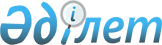 Дәрілік заттарды қосымша беру туралы
					
			Күшін жойған
			
			
		
					Қарағанды облыстық мәслихатының 2021 жылғы 18 наурыздағы № 58 шешімі. Қарағанды облысының Әділет департаментінде 2021 жылғы 19 наурызда № 6256 болып тіркелді. Күші жойылды - Қарағанды облыстық мәслихатының 2023 жылғы 18 сәуірдегі № 35 шешімімен
      Ескерту. Күші жойылды - Қарағанды облыстық мәслихатының 18.04.2023 № 35 шешімімен (оның алғашқы ресми жарияланған күнінен кейін күнтізбелік он күн өткен соң қолданысқа енгізіледі).
      "Халық денсаулығы және денсаулық сақтау жүйесі туралы" Қазақстан Республикасының 2020 жылғы 7 шілдедегі Кодексіне, "Қазақстан Республикасындағы жергілікті мемлекеттік басқару және өзін-өзі басқару туралы" Қазақстан Республикасының 2001 жылғы 23 қаңтардағы Заңына сәйкес Қарағанды облыстық мәслихаты ШЕШІМ ЕТТІ:
      1. Қазақстан Республикасы азаматтарының жекелеген санаттарына амбулаториялық емдеу кезінде тегін медициналық көмектің кепілдік берілген көлемі, оның ішінде дәрілік заттар қосымша тегін берілсін:
      "Дюшен бұлшықет дистрофиясы" - "Этеплирсен", "Дефлазакорт" дәрілік заттары;
      "Жұлын бұлшықетінің атрофиясы" - "Нусинерсен" дәрілік заты;
      "Эпилепсия" - "Вигабатрин", "Сультиам", "Этосуксимид" дәрілік заттары;
      "Созылмалы миелолейкоз" - "Понатиниб" дәрілік заты;
      "Шашыраңқы склероз" - "Диметилфумарат" дәрілік заты.
      2. Шешімнің орындалуын бақылау облыстық мәслихаттың халықты әлеуметтік-мәдени дамыту және әлеуметтік қорғау жөніндегі тұрақты комиссиясына жүктелсін.
      3. Осы шешім ресми жарияланған күннен бастап қолданысқа енгізіледі.
					© 2012. Қазақстан Республикасы Әділет министрлігінің «Қазақстан Республикасының Заңнама және құқықтық ақпарат институты» ШЖҚ РМК
				
      Сессия төрағасы

К. Оспанова

      Облыстық мәслихат хатшысы

С. Утешов
